Extract 1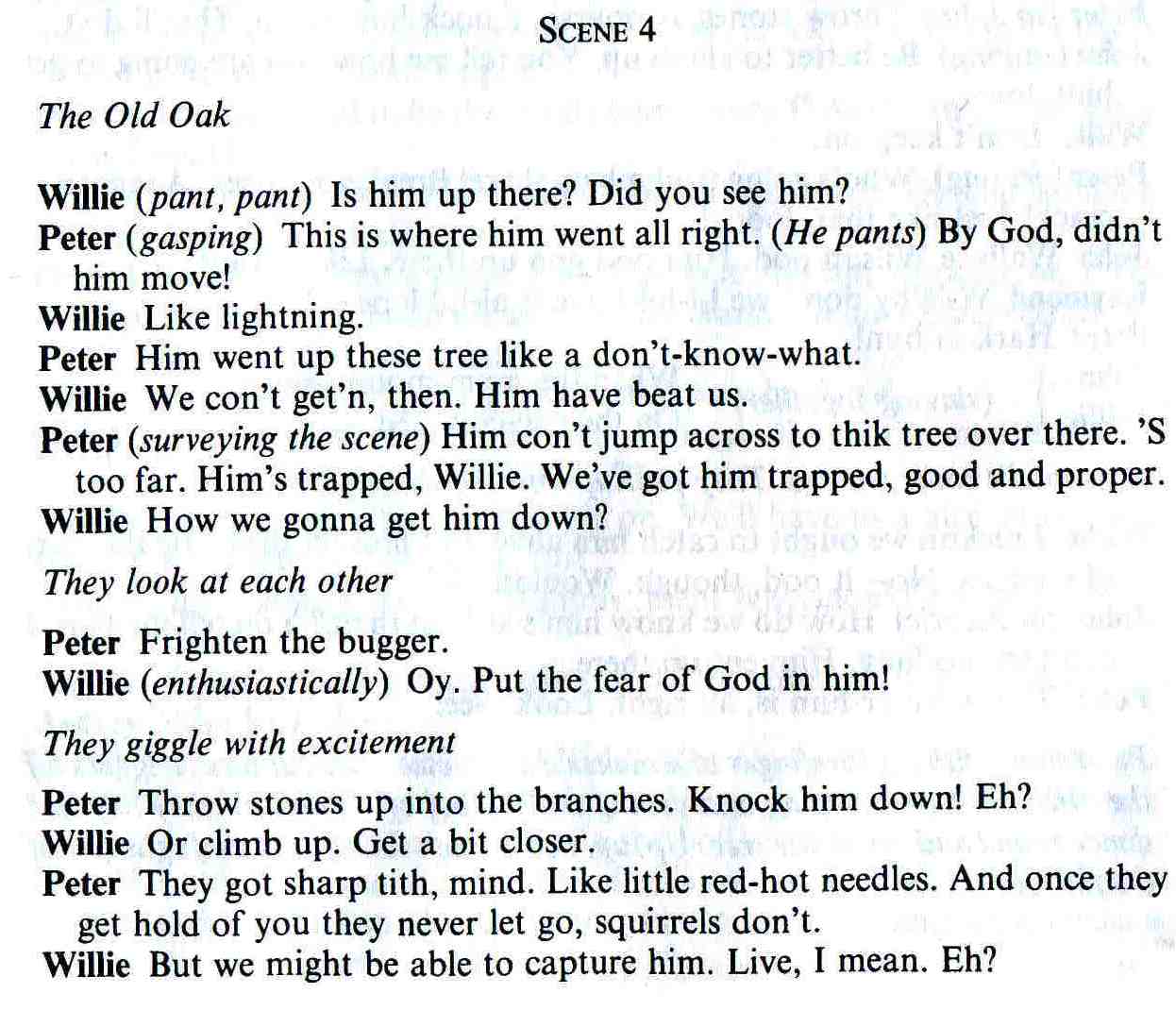 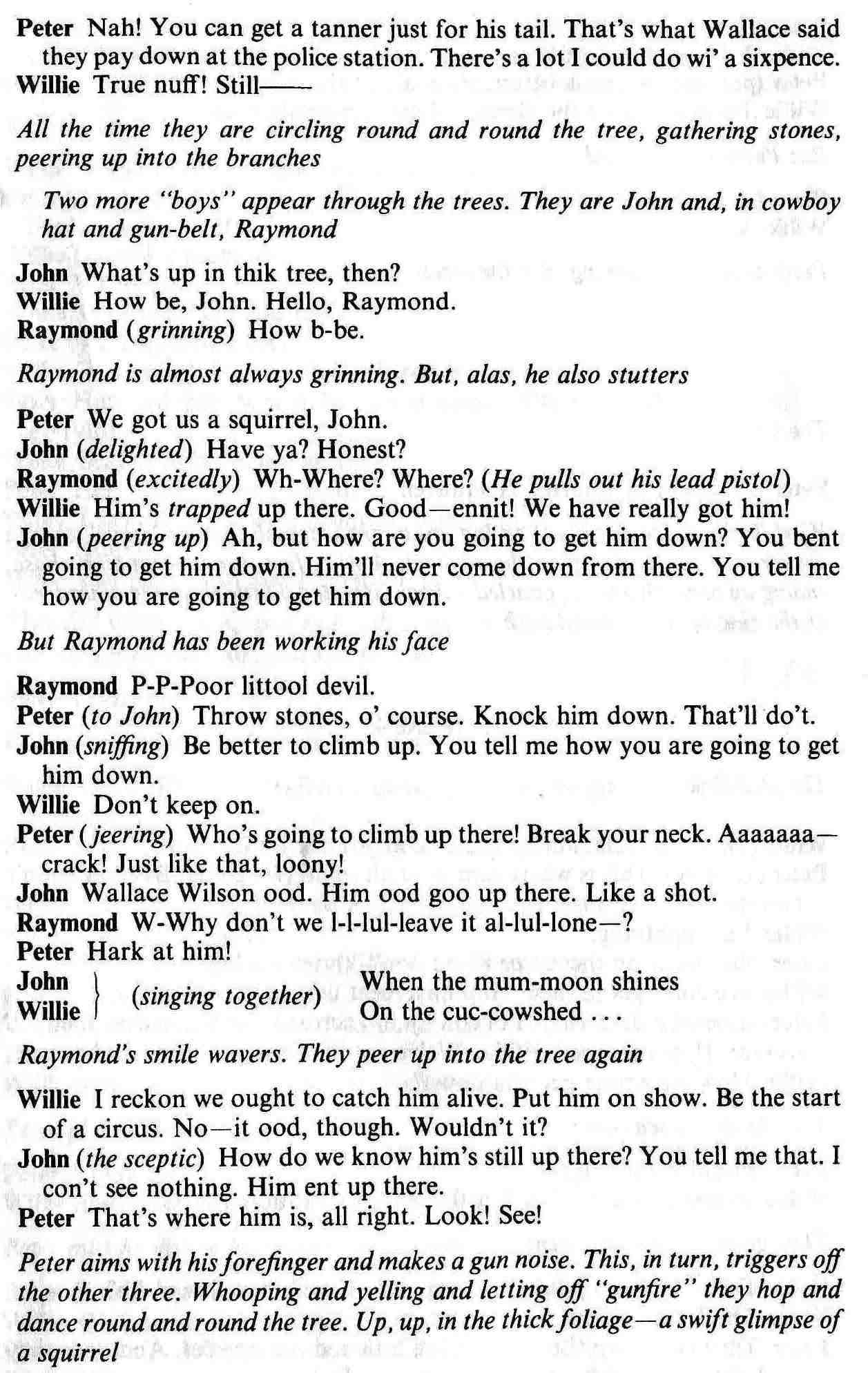 